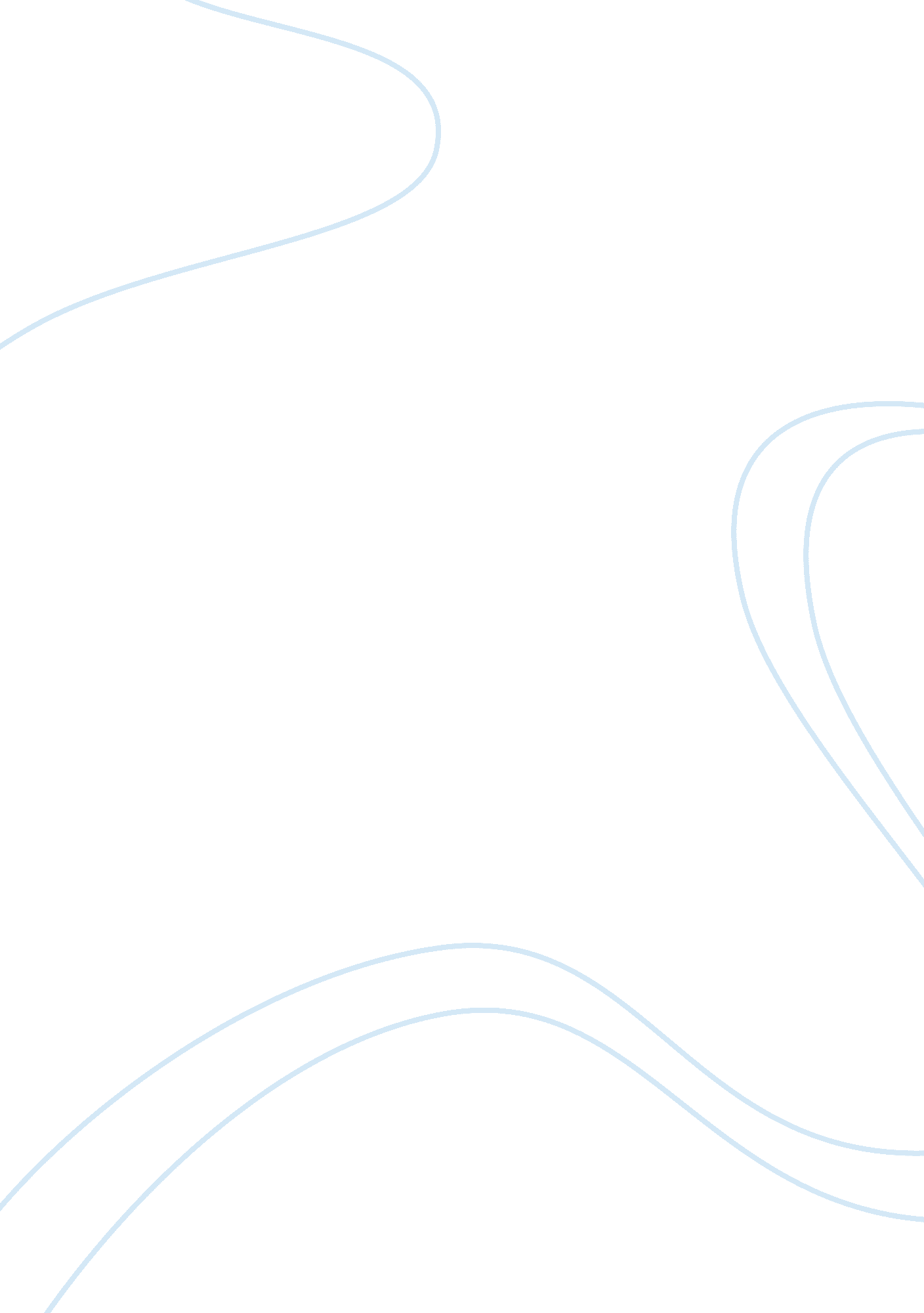 Study habits is a mustEducation, Learning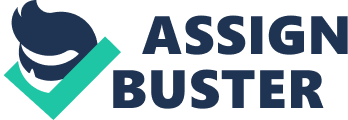 Nowadays, students like to cram their school works. They are complaining that they have lots of things to do, but they are not starting on anything in their list. Most of the students do not have a good study habits. They just go with the flow and the last minute they got, they will cram a lot and start whine like a child. Having a good study habits is a must of every student. Good study habits will make your schedule and things organize, and the outcome will satisfy the students. It might be hard to do a good study habits, but at the end, it will be worth it. There are lots of study habits that students should follow or do. Students must not study at one time. It means that students must have breaks in between of studying every subject. Through these breaks, students will not tire themselves and will restore the mental energy which will be effective in remembering what they had studied. Second is to have a specific time for doing school works. It can be anytime throughout the day and should be same time for the whole week. This study habit will help to organize the schedule, will be the routine everyday and it will lessen the wasted time for doing nothing and make the day productive. Also, students must not delay their study time just because he/she does not feel like doing it. It will rush or cram the students and will result to errors, mistakes or ineffective in doing the school works and Next is to have a goal each study time. Through this, we can accomplish something that what should be done. Another thing, work on the most difficult first because it will need more time and more mental energy. It will need more effort and if students do it last, they might be tired already and cannot do it anymore or it will be rush that will result to not as good as it should be. Next habit is to review if you have spare time. This will help to refresh the lessons that had been discussed and can help in doing the assignments right and easily. Avoiding any distractions while doing the school works is a must. As much as possible, keep the phone away and docus on studying and doing the tasks. Keeping the phone will just distract, will end up focusing on phone instead of studying and cram at the end. And if you find it difficult to understand a lesson, do not hesitate to ask from other classmates. In order to have a good study habits, students must consider some things. First is the environment. Students must find place that will make his/her mind peace and can concentrate well. Finding a place that has peace will help to think well and focus on the school works. It is also a must to organize which will help to have a better work. Next is to have a time management so all things that are needed will be done and it will help to have time for other things when done in school works. Lastly is the motivations and goals. Students should be have a specific goal so that they will be motivated to finish or accomplish the given task. And having a goal in mind will push you to do a lot more harder than you do and you do it all your best. Having a good study habits is not that easy, but at the end, it will be worth it and you will be satisfy to the outcome of all your hardworks. The three different articles are connected to each other because the articles are like the steps to have a good study habits. It is like the articles motivates the readers to have a study habits and can benefit the readers if they have a study habits. The articles help me to have a good study habits that will surely help me in managing all the tasks I have. I understand those people who have a study habits. I think of them as grade conscious but after i read the articles, they do it for themselves, for them not to cram. Through the articles, I realized that I must have a good study habits because I cram a lot and it will help me to have a better study time. It will benefit me especially that I will be a college student next year and it will be harder than today. 